ELŐTERJESZTÉSBonyhád Város Képviselő - testületének 2017. október hó 5. naprendes/rendkívüli testületi üléséreTisztelt Képviselő-testület!A Bonyhádi Gondozási Központ évente beszámol a fenntartó felé, az általa ellátott feladatokról. A fenntartói feladatokat – a Bonyhádi Alapszolgáltatási Központként működő Bonyhádi Gondozási Központ Fenntartója megszűnésével, 2016. január elsejétől - a Völgységi Önkormányzatok Társulása látja el. Az előterjesztés célja, hogy a fenntartó társulás mellett, mint az intézményi feladat-ellátásnak székhelyet biztosító önkormányzat is kapjon átfogó képet az intézmény éves működéséről.  Kérem a Képviselő-testületet, hogy a határozati javaslatot elfogadni szíveskedjen. Határozati javaslat:Bonyhád Város Önkormányzati Képviselő-testülete a Bonyhádi Gondozási Központ 2016. évi feladat-ellátásáról szóló tájékoztatót tudomásul veszi. Határidő: -
Felelős: Ritter Adél intézményvezetőBonyhád, 2017. szeptember 15.Ritter Adélintézményvezetőmelléklet„ Nagy dolgokat tenni nem tudunk, csak kicsiket, nagy szeretettel.” (Teréz anya)BESZÁMOLÓ A BONYHÁDI GONDOZÁSI KÖZPONT 2016. ÉVBEN VÉGZETT MUNKÁJÁRÓL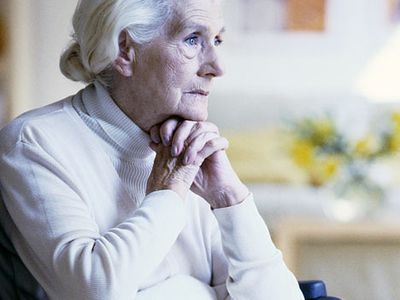 Készítette: Ritter Adél                   					                  		               intézményvezető2016. január 1. napjától az Intézmény neve Bonyhádi Gondozási Központ, fenntartója a Völgységi Önkormányzatok Társulása (VÖT).Székhelye: 7150 Bonyhád, Perczel Mór utca 29.3Telefon:74/451-820; 74/550-046Fax:74/451-820E-mail:gkperczel@gmail.comTelephely 1.: Idősek Otthona Bonyhád, Szabadság utca 2.Telefon: /451-931; 74/550-065Fax:74/451-931E-mail:gkidosekotthona@gmail.comTelephely 2.: Család- és Gyermekjóléti KözpontBonyhád, Perczel Mór utca 27.Telefon:74/451-414Fax:74/451-414E-mail:gyermekjoleti.bonyhad@gmail.comA Bonyhádi Gondozási Központ feladatait a jogszabályokban és az Alapító okiratban foglaltak alapján látja el.Alaptevékenysége:az intézmény működési területén a szociális helyzetre, egészségi és mentális állapotra tekintettel a rászorulók teljes körű ellátása, valamint egyéni szükségletei, speciális helyzete vagy állapota alapján az egyéni ellátás, szolgáltatás.Az Intézmény által nyújtott alapellátás:házi segítségnyújtás (Bonyhád, Perczel Mór utca 29.)étkeztetés (Bonyhád, Perczel Mór utca 29.)időskorúak nappali szociális ellátása – Idősek Klubja (Bonyhád, Perczel Mór utca 29.)támogató szolgáltatás (Bonyhád, Perczel Mór utca 29.)tanyagondnoki szolgáltatás (Bonyhád, Perczel Mór utca 29.)jelzőrendszeres házi segítségnyújtás (Bonyhád, Szabadság utca 2.) családsegítés (Bonyhád, Perczel Mór u. 27.)gyermekjóléti szolgáltatás (Bonyhád, Perczel Mór u. 27.)Szakosított ellátás:ápolást, gondozást nyújtó ellátás – Idősek Otthona (Bonyhád, Szabadság utca 2.)A személyes gondoskodást nyújtó szociális ellátások integrált formában működnek, az egyes ellátási formák önálló szakmai egységet képeznek, egymással alá - fölérendeltségi viszonyban nem állnak. Működési terület:Család - és Gyermekjóléti Központ: Bonyhád, Aparhant, Bátaapáti, Bonyhádvarasd, Cikó, Grábóc, Felsőnána, Györe, Izmény, Kakasd, Kéty, Kisdorog, Kismányok, Kisvejke, Lengyel, Mórágy, Mőcsény, Mucsfa, Murga, Nagymányok, Nagyvejke, Tevel, Váralja, Závod, Zomba.Család - és Gyermekjóléti Szolgálat: Bonyhád, Aparhant, Bátaapáti, Bonyhádvarasd, Cikó, Grábóc, Felsőnána, Györe, Izmény, Kakasd, Kéty, Kisdorog, Kismányok, Kisvejke, Lengyel, Mórágy, Mőcsény, Mucsfa, Murga, Nagymányok, Nagyvejke, Tevel, Váralja, Závod, Zomba.Támogató szolgálat: Aparhant, Bonyhád, Bátaapáti, Bonyhádvarasd, Cikó, Grábóc, Györe, Izmény, Kakasd, Kisdorog, Kismányok, Kisvejke, Lengyel, Mórágy, Mőcsény, Mucsfa, Nagymányok, Nagyvejke, Tevel, Váralja, Závod. Ápolást, gondozást nyújtó idősek otthona: Bonyhád, Aparhant, Bátaapáti, Bonyhádvarasd, Cikó, Grábóc, Györe, Izmény, Kakasd, Kisdorog, Kismányok, Kisvejke, Lengyel, Mórágy, Mőcsény, Mucsfa, Nagyvejke, Tevel, Závod. Házi segítségnyújtás: Bonyhád, Aparhant, Bátaapáti, Bonyhádvarasd, Cikó, Grábóc, Györe, Izmény, Kakasd, Kisdorog, Kismányok, Kisvejke, Lengyel, Mórágy, Mőcsény, Mucsfa, Tevel.Jelzőrendszeres házi segítségnyújtás: Aparhant, Bonyhád, Bátaapáti, Bonyhádvarasd, Cikó, Grábóc, Györe, Izmény, Kakasd, Kisdorog, Kismányok, Kisvejke, Lengyel, Mórágy, Mőcsény, Mucsfa, Nagymányok, Nagyvejke, Tevel, Váralja, Závod.Étkezetés: Bonyhád város.Nappali ellátás: Bonyhád város.Tanyagondnoki szolgáltatás működési területe: Bonyhád város külterülete.HÁZI SEGÍTSÉGNYÚJTÁSA házi segítségnyújtás kötelezően ellátandó önkormányzati feladat (melyről az 1993. évi III. tv. rendelkezik), ennek keretében a szolgáltatást igénybe vevő személy saját lakókörnyezetében kell biztosítani az önálló életvitel fenntartása érdekében szükséges ellátást. A szolgáltatás működtetése lehetővé teszi, hogy az egyén életének nehéz periódusában is megszokott környezetében biztonságban élhessen, valamint az egyedül élők teljes szegregációjának, izolációjának megelőzését. A szolgáltatás kiváltja a bentlakásos intézményi elhelyezés iránti egyre növekvő igényt, segítséget nyújt azon személyeknek, akik otthonukban élnek és önmaguk ellátására nem vagy csak részben képesek. Csökkenti a hozzátartozókra nehezedő ellátás terheit. Az igénybevétel leggyakoribb oka az egészségi állapotban bekövetkező drámai változás, krízis, melyet sem az igénylő, sem a hozzátartozók nem képesek önerőből kompenzálni. A házi segítségnyújtás módját, formáját és gyakoriságát a gondozott egészségi állapota, szociális helyzete és egyéni szükségletei alapján kell meghatározni. Az igénybevételt megelőzően vizsgálni kell a gondozási szükségletet, melynek során megállapítjuk, hogy az ellátást igénylő esetében szociális segítés vagy személyi gondozás indokolt, valamint napi gondozási szükségletének mértékét. Az ellátást a megállapított napi gondozási szükségletnek megfelelő időtartamban, de legfeljebb napi 4 órában kell nyújtani. A tapasztalatok azt mutatják, hogy az ellátottak nem veszik igénybe napi rendszerességgel a szakértő által számukra megállapított napi gondozási időt teljes mértékben; részben anyagi okok miatt, részben mert családi, baráti, szomszédi segítséget is kapnak. Amennyiben a gondozási szükséglet a napi 4 órát meghaladja, az igénylőt az intézményvezető tájékoztatja a bentlakásos intézményi ellátás igénybevételének lehetőségéről (ebben az esetben a szolgáltatást igénylő az intézményi elhelyezés időpontjáig napi 4 órában történő házi segítségnyújtásra jogosult). A gondozási szükséglet meghatározása az intézményvezető hatásköre. Ha a házi segítségnyújtás során:- szociális segítés biztosítása esetén személyi gondozási feladatok ellátása válik szükségessé, a gondozási szükséglet vizsgálatát ismételten el kell végezni,- szakápolási feladatok ellátása válik szükségessé, a házi segítségnyújtást végző személy kezdeményezi az otthonápolási szolgálat keretében történő ellátást.2016. január 1-től a gondozási szükséglet vizsgálata során a 20 pontot el nem érő szükséglettel rendelkezők csak szociális segítésben részesülhetnek. 2016 - ban a házi segítségnyújtás tevékenységei és résztevékenységei a következők:Szociális segítés keretében:A lakókörnyezeti higiénia megtartásában való közreműködés körében:– takarítás a lakás életvitelszerűen használt helyiségeiben (hálószobában, fürdőszobában, konyhában és illemhelyiségben)– mosás– vasalásA háztartási tevékenységben való közreműködés körében:– bevásárlás (személyes szükséglet mértékében)– segítségnyújtás ételkészítésben és az étkezés előkészítésében– mosogatás– ruhajavítás– közkútról, fúrtkútról vízhordás– tüzelő behordása kályhához, egyedi fűtés beindítása (kivéve, ha ez a tevékenység egyéb szakmai kompetenciát igényel)– télen hó eltakarítás és síkosság-mentesítés a lakás bejárata előtt– kísérésSegítségnyújtás veszélyhelyzet kialakulásának megelőzésében és a kialakult veszélyhelyzet elhárításábanSzükség esetén a bentlakásos szociális intézménybe történő beköltözés segítéseSzemélyi gondozás keretében:Az ellátást igénybe vevővel segítő kapcsolat kialakítása és fenntartása körében:– információnyújtás, tanácsadás és mentális támogatás– családdal, ismerősökkel való kapcsolattartás segítése– az egészség megőrzésére irányuló aktív szabadidős tevékenységben való közreműködés– ügyintézés az ellátott érdekeinek védelmébenGondozási és ápolási feladatok körében:– mosdatás– fürdetés– öltöztetés– ágyazás, ágyneműcsere– inkontinens beteg ellátása, testfelület tisztítása, kezelése– haj, arcszőrzet ápolás– száj, fog és protézis ápolás– körömápolás, bőrápolás– folyadékpótlás, étkeztetés (segédeszköz nélkül)– mozgatás ágyban– decubitus megelőzés– felületi sebkezelés– sztómazsák cseréje– gyógyszer kiváltása– gyógyszer adagolása, gyógyszerelés monitorozása– vérnyomás és vércukor mérése– hely- és helyzetváltoztatás segítése lakáson belül és kívül– kényelmi és gyógyászati segédeszközök beszerzésében való közreműködés,– kényelmi és gyógyászati segédeszközök használatának betanítása, karbantartásában való segítségnyújtás– a háziorvos írásos rendelésén alapuló terápia követése (a tevékenység elvégzéséhez való kompetencia határáig).2016. december 31-én 60 fő személyi gondozásban, 42 fő szociális segítésben részesült (összesen 102 ellátott, a működési engedélyben meghatározott létszám 108). Az ellátottak településenkénti és nemenkénti megoszlása a következőképpen alakult:A fentiekből kiderül, hogy az ellátást nem mindegyik társult település veszi igénybe. A szolgáltatást a nők sokkal nagyobb arányban igénylik, mint a férfiak, mely jelenség magyarázata a nők születéskor várható magasabb élettartama. Egyre több olyan rászorult van, akinek ápolási, gondozási szükséglete napi több órai gondozást tesz szükségessé életminősége fenntartásához, javításához; van, akit naponta három alkalommal gondozunk, segítünk. Növekszik azoknak a gondozottaknak a száma is, akit egy gondozónő nem tud ellátni jelentősen megromlott állapota miatt. A napi több látogatást igénylő ellátottak szükségletei nem feltétlen a napi 8 órás munkaidő rutinhoz illeszkednek. A több műszakos munkarendet financiális okok miatt nem tudjuk biztosítani. (2016. évben a gondozási órák száma: 14.275 óra.)A házi segítségnyújtás térítésköteles ellátás. A személyi térítési díj mértéke az ellátott jövedelmétől függ. Ingyenes ellátásban kell részesíteni a jövedelemmel nem rendelkező személyt.A fizetendő térítési díj a személyes gondoskodást nyújtó szociális ellátások térítési díjáról szóló 29/1993. (II. 17.) Korm. rendelet, valamint a fenntartó döntése alapján kerül meghatározásra. A személyi térítési díj nem haladhatja meg a szolgáltatást igénybe vevő rendszeres havi jövedelmének 25 %-át, amennyiben étkeztetést is igényel, akkor 30 %-át. Az intézményi térítési díj összege a 2016. évben 490.- Ft/óra.A házi segítségnyújtás személyi összetétele: Szakmai vezetői feladatokat a vezető gondozó látja el. Ellátási tevékenységet: 12 főállású gondozó végez. A foglalkoztatottak a szükséges arányban rendelkeznek a munkakörre előírt szakképesítéssel. Gondozóink kerékpárral, illetve elektromos kerékpárral, robogóval közlekednek, melyek fenntartása, karbantartása nem kevés kiadással jár. JELZŐRENDSZERES HÁZI SEGÍTSÉGNYÚJTÁSA saját otthonukban élő, egészségi állapotuk és szociális helyzetük miatt rászoruló, a segélyhívó készülék megfelelő használatára képes időskorú vagy fogyatékos személyek, illetve pszichiátriai betegek részére az önálló életvitel fenntartása mellett felmerülő krízishelyzetek elhárítása céljából nyújtott ellátás. A szolgáltatást igénybe vevők életminőségének javulása miatt önálló életvitelre otthonukban tovább képesek, mivel a rendszer segítségével fenntarthatók a biztonságos életvitel feltételei. A jelzőrendszeres házi segítségnyújtás működése lehetővé teszi, hogy az igénylő minél tovább megszokott környezetében élhessen. A szolgáltatás fokozza az egyén biztonságérzetét, a hozzátartozóknak is segítséget nyújt, hiszen tudják, hogy krízishelyzetben hozzátartozójuk segítséget tud kérni a szolgálattól. Az önálló életvitel fenntartása mellett a szolgáltatás kiválthatja a bentlakásos intézményi elhelyezést. Az ellátottak körére jellemző, hogy túlnyomó többségében egyedülállóak, a nők aránya jelentősen felülmúlja a férfiakét. Lakóhelyük alapján elsősorban bonyhádiak, de a társult településeken élő ellátottak aránya is jelentős. A szolgáltatást igénybe vevők közül többen más szociális alapszolgáltatást is igénybe vesznek.Jelzőrendszeres házi segítségnyújtás esetén a szociális rászorultságot vizsgálni kell.A jelzőrendszeres házi segítségnyújtás igénybevétele szempontjából szociálisan rászorult:az egyedül élő 65 év feletti személy,az egyedül élő súlyosan fogyatékos vagy pszichiátriai beteg személy, vagya kétszemélyes háztartásban élő 65 év feletti, illetve súlyosan fogyatékos vagy pszichiátriai beteg személy, ha egészségi állapota indokolja a szolgáltatás folyamatos biztosítását.A súlyosfogyatékosságot, a pszichiátriai betegséget és az egészségi állapot miatti indokoltságot külön kell igazolni. A szociális rászorultság igazolására a következő iratok, nyilatkozatok benyújtása szükséges:-egészségi állapoton, illetve a betegségen alapuló szociális rászorultság esetében a két évnél nem régebbi orvosi igazolás, illetve pszichiáter vagy neurológus szakorvosi szakvélemény;-egyedül élés igazolása az igénybevételi kérelemben megjelent adatok aláírással történő hitelesítése;-életkor igazolása (a személyazonosításra alkalmas okmányok másolatával);-súlyos fogyatékosság igazolása:az ellátás megállapítását, illetve folyósítását igazoló határozattal vagy más okirattal, illetve az ellátás megállapításának alapjául szolgáló, a fogyatékosság fennállását igazoló szakvéleménnyel.A szolgáltatás nyújtása során biztosítani kell:- az ellátott személy segélyhívása esetén az ügyeletes gondozónak a helyszínen történő haladéktalan megjelenését,- a segélyhívás okául szolgáló probléma megoldása érdekében szükséges azonnali intézkedések megtételét,- szükség esetén további egészségügyi vagy szociális ellátás kezdeményezését.A program központi „szereplője”egy rádió adó-vevő rendszer, melynek adó része egy kis készülék, ezt az ellátott a nyakában hordja, szükség esetén gombnyomással riasztja a központot. A központban - hangjelzéssel egybekötve - a számítógép monitoron azonnal megjelenik a segítségkérés ténye. Az ott szolgálatot teljesítő gondozó azonnal riasztja a készenlétes gépkocsivezetőt és gondozót, akik a lehető legrövidebb idő alatt a helyszínre mennek. A gondozók az alapvető elsősegélynyújtó felszereléseken kívül rendelkeznek mobiltelefonnal, melynek segítségével orvost, szükség esetén mentőt hívhatnak. A kistelepülések ellátása tekintetében igen nagy problémát jelent, ha az adott településen nincs jelentkező a készenléti szolgálat ellátására. Ilyenkor a beérkezett segélykérésre Bonyhádról mennek ki a készenléti szolgálatot teljesítők, ez azonban jelentős időveszteséget jelent a segítségnyújtás szempontjából.A segélykérések számának alakulásaA segélykérések száma folyamatos emelkedést mutat, azaz a szolgáltatásra igény van és szükség esetén használják a készüléket. A segélyhívások számának emelkedése kiugró a tesztriasztásoknál, mely azt jelenti, hogy negyedévente elvégzik gondozóink a készülékek ellenőrzését, ami az ellátás színvonalának további emelkedését biztosítja.A jelzőrendszeres házi segítségnyújtás azoknál az időseknél működik biztonsággal, akik képesek a jelzőrendszert rendeltetésszerűen használni. Nagyon fontos, hogy az ellátott a krízishelyzetet, illetve veszélyhelyzetet meg tudja különböztetni azoktól az eseményektől, amelyek nem igényelnek sürgős beavatkozást. A jelzőrendszeres házi segítségnyújtás szolgálatának szakmai központja lefedi Bonyhád és a társult települések közigazgatási területét. Természetesen 1-1 készülék több ellátottat is szolgálhat. Segélyhívási összesítő települési bontásban (2016. december 31-én):A fenti táblázatból kiderül, hogy Cikó és Lengyel településeken a szolgáltatás évközben megszűnt (tartós kórházi ellátás, illetve haláleset miatt), de Bonyhádvarasdon a szolgáltatás elindult. A jelzőrendszeres házi segítségnyújtás térítésköteles ellátás, melynek mértéke nem haladhatja meg az ellátásban részesülő havi jövedelmének 2 %-át.Térítésmentesen kell biztosítani a jelzőrendszeres házi segítségnyújtást annak a személynek, akinek rendszeres havi jövedelme nem haladja meg az öregségi nyugdíj mindenkori legkisebb összegét. A jelzőrendszeres házi segítségnyújtás térítési díja: 60.- Ft/nap/kihelyezett készülék. TÁMOGATÓ SZOLGÁLATCélja a fogyatékos személyek lakókörnyezetben történő ellátása, elsősorban a lakáson kívüli közszolgáltatások elérésének segítése, valamint életvitelük önállóságának megőrzése mellett a lakáson belüli speciális segítségnyújtás biztosítása révén.A támogató szolgáltatás feladata a fogyatékosság jellegének megfelelően különösen- az alapvető szükségletek kielégítését segítő szolgáltatásokhoz, közszolgáltatásokhoz való hozzájutás biztosítása (speciális személyi szállítás, szállító szolgálat működtetése),-  az általános egészségi állapotnak és a fogyatékosság jellegének megfelelő egészségügyi-szociális ellátásokhoz, valamint a fejlesztő tevékenységhez való hozzájutás személyi és eszközfeltételeinek biztosítása,-  információnyújtás, ügyintézés, tanácsadás, a tanácsadást követően a társadalmi beilleszkedést segítő szolgáltatásokhoz való hozzájutás biztosítása,-   a jelnyelvi tolmácsszolgálat elérhetőségének biztosítása,-  segítségnyújtás a fogyatékos személyek kapcsolatkészségének javításához, családi kapcsolatainak erősítéséhez speciális, önsegítő csoportokban való részvételükhöz,- egyes szociális alapszolgáltatási részfeladatok biztosítása a fogyatékos személyek speciális szükségleteihez igazodóan,- segítségnyújtás a fogyatékos emberek társadalmi integrációjának megvalósulásához, valamint a családi, a közösségi, a kulturális, a szabadidős kapcsolatokban való egyenrangú részvételhez szükséges feltételek biztosítása,- a fogyatékos személy munkavégzését, munkavállalását segítő szolgáltatások elérhetőségének, igénybevételének elősegítése.A támogató szolgáltatás igénybevétele során szociálisan rászorultnak minősül a súlyosan fogyatékos személy.A fogyatékos személyek, az őket mindenki mással egyenlően megillető jogaikkal, állapotukból fakadóan kevéssé tudnak élni, ezért indokolt, hogy minden lehetséges módon előnyben részesüljenek.Igen fontos, a szolgáltatást igénybe vevők életkörülményeinek, meglévő képességeiknek, készségüknek, szociális helyzetüknek minél magasabb életkorig történő megőrzése. A fogyatékos állapot rosszabbodásnak megelőzése, illetve annak enyhítése. A szolgáltatás működtetése lehetővé teszi, hogy az igénylő életének nehéz periódusában is megszokott környezetében, biztonságban élhessen. Szolgáltatásunk ellátotti csoportja a bonyhádi járás közigazgatási területén életvitelszerűen tartózkodó (lakcímmel vagy tartózkodási címmel rendelkező), súlyos fogyatékkal élő személyek. A hatályos jogszabályok alapján elláthatóak továbbá azon személyek is, akik a fenti kitételnek nem felelnek meg, ugyanakkor az ellátási területen tartózkodnak. A támogató szolgálat tevékenysége az ellátási területen élő valamennyi fogyatékossági csoportba tartozó személyre kiterjed.Az ellátást kérhetik azon súlyos fogyatékkal élő személyek, akik a szociális igazgatásról és szociális ellátásokról szóló 1993. évi III. törvény (továbbiakban: Szt.) 65/C. § alapján:-magasabb összegű családi pótlékban részesülnek a magasabb összegű családi pótlékra jogosító betegségekről és fogyatékosságokról szóló 5/2003. (II.19.) ESZCSM rendelet alapján,-fogyatékossági támogatásban részesülnek a súlyos fogyatékosság minősítésének és felülvizsgálatának, valamint a fogyatékossági támogatás folyósításának szabályairól szóló 141/2000. (VIII.9.) Korm. rendelet alapján,-vakok személyi járadékában részesülnek.A súlyos fogyatékosságot igazolni lehet: -az ellátás megállapítását, illetve folyósítását igazoló határozattal vagy más okirattal,-az ellátás megállapításának alapjául szolgáló, a fogyatékosság fennállását igazoló szakvéleménnyel. Ha a szakvélemény a következő felülvizsgálat (ellenőrző vizsgálat) időpontját, illetve az állapot fennállásának várható idejét tartalmazza, a jogosultság eddig az időpontig áll fenn.Szolgáltatásunkat domináns módon a mozgásukban korlátozottak, illetve a látássérültek veszik igénybe. Ezután következnek a halmozottan fogyatékosok, az értelmi fogyatékossággal élők. Önállóan csak hallássérült, illetve autista ellátottunk nem volt.A korábbi években az ellátottak jelentős részét a fiatalabb korosztály tette ki, ez a tendencia 2016-ban módosult az idősebbek irányába.A szolgáltatások körében az ellátási szükségletek és igények a következőképpen alakultak: a szolgáltatás kapacitásának közel kétharmadát (a teljesített feladatmutató 59,1%-a) a szállító szolgálat köti le. A személyi segítés a feladatmutató 40,9%-át adja, ennek 35,8%-át a szállításhoz kapcsolódó személyi segítés, 64,2%-át a lakókörnyezeten belül és azon kívül nyújtott személyi segítés teszi ki.A szükségletek ilyen eloszlásának okát az ellátási terület méretében, sajátos településszerkezetében, az ebből fakadó közlekedési nehézségeiben, a közszolgáltatások centralizált elhelyezkedésében, a tömegközlekedés akadálymentesítésének alacsony fokában látjuk. A szállító szolgálat igénybevétele az esetek többségében rendszeres napi, heti illetve havi periodicitást mutat. (A szállítási célok gyakoriság szerint a következő területekre koncentrálódnak: Fogyatékosok nappali intézményébe történő szállítás; Hivatali ügyintézések helyszínére, közszolgáltatók ügyfélfogadására történő szállítás; Egészségügyi intézménybe történő szállítás; Szociális szolgáltatások elérésének megkönnyítése; Kereskedelmi egységbe történő szállítás; Egyéb, szükségletek kielégítését célzó szolgáltatáshoz való hozzáférés biztosítása.) Naponta a reggeli és délutáni időszakban a legnagyobb az igény a szolgáltatásra. A támogató szolgálat által nyújtott ellátások igénybevétele önkéntes. Az ellátást igénylő, illetve törvényes képviselője szóbeli vagy írásbeli kérelmére, indítványára történik. A személyi segítő és szállító szolgálat igénybevételének feltétele az intézményi jogviszony létesítése. Az intézményi jogviszony létesítésének feltétele, hogy a Kérelmező a szociális rászorultság és a jogosultság tényét hitelt érdemlően igazolni tudja és a szolgáltatás iránti igényéről a szolgálat vezetőjéhez kérelmet nyújtson be. Ha az ellátást igénylő személy cselekvőképtelen kiskorú vagy a cselekvőképességet teljesen korlátozó gondnokság alatt áll, a kérelmet vagy indítványt a törvényes képviselője terjeszti elő. Az ellátás igénybevételéről a szolgáltatást nyújtó, illetve az ellátást igénybe vevő vagy törvényes képviselője megállapodást köt.A jogviszony a megállapodás aláírásával kezdődik, s annak megszűnéséig, illetve megszüntetéséig tart.A személyi segítés és a szállító szolgálat térítésköteles; a személyi segítés térítési díja a gondozásra fordított, órában kifejezett idő és az óradíj szorzata. A szállító szolgálat térítési díja az útvonalterv alapján meghatározott legrövidebb útvonalon teljesített kilométerek és a kilométerdíj szorzata. A 29/1993. (II.17.) Kormányrendelet 14/A. § (6) bekezdés szerint „Ha az ellátott szállítása – pszichiáter vagy neurológus szakorvos által igazoltan – csak állandó felügyelet mellett biztosítható, a szállítás időtartama egyidejűleg személyi segítésként is elszámolható, azzal, hogy az ellátott csak a szállítási díjat fizeti meg. ”Ebben az esetben a személyi segítésért térítési díjat fizetnie nem kell.Az ellátást igénybe vevő havi jövedelmének 30 % - a, kiskorú igénybe vevő esetén a családban az egy főre jutó rendszeres havi jövedelem 20 %-a a személyi térítési díj maximális összege.A támogató szolgáltatás intézményi térítési díja 2016-ban:-személyi segítés:490,- Ft/óra,-szállító szolgálat:110,- Ft/km.Szolgálatunk akadálymentesen megközelíthető, ügyfélfogadásra alkalmas irodahelységgel rendelkezik. Irodahelyiségünkben telefon, fax, illetve internet is rendelkezésre áll.A szolgálat két gépjárművel rendelkezik, mindkettő üzemeltetője a Bonyhádi Gondozási Központ. Mindkét gépjárművet a tanyagondnoki szolgálattal közösen használja a szolgáltatás. A gépjárművek helyettesítése az Intézmény Gépjármű-használati szabályzatának megfelelően történik.NAPPALI ELLÁTÁSElsősorban a saját otthonukban élő, tizennyolcadik életévüket betöltött, egészségi állapotuk vagy idős koruk miatt szociális és mentális támogatásra szoruló, önmaguk ellátására részben képes személyeknek biztosít lehetőséget a napközbeni tartózkodásra, társas kapcsolatokra, valamint alapvető higiéniai szükségleteik kielégítésére.A nappali ellátás feladata a hiányzó családi gondozás pótlása, a klubtag szociális helyzetének javítása, egyedüllétének kulturált körülmények között történő megszüntetése, elszigetelődésének elkerülése, a tétlenség kóros következményeinek megelőzése, egészségi állapotának követése, javítása, higiénés szükségleteinek biztosítása. Az Idősek Klubjában komplex gondozási tevékenység folyik, amely magába foglalja a fizikai, pszichés gondozást. Az ellátás kiemelt feladata, hogy ellátottai részére szervezzen szociális, egészségi, mentális állapotuknak megfelelő, a napi élettevékenységet segítő közösségi szolgáltatásokat, valamint lehetőséget biztosítson arra, hogy az idős személyek információt, tanácsadást, segítséget kérjenek.A nappali ellátás azokat az időseket integrálja, akik napközben egyedül vannak, de képesek önmaguk részbeni ellátására és szükségleteik kielégítésére.A Klub területi elhelyezkedése (Bonyhád, Perczel Mór utca 29.) révén bármely városrészben lakó idős ember részére elérhető. Nehezen közlekedő, külterületen lakó ellátottak beszállítására az intézmény tanyagondnoki gépjárműve rendelkezésre áll. A Klub nyitva tartása a helyi igényeknek megfelelően lett kialakítva, szolgáltatási rendje az igényekhez igazodik: hétfőtől - péntekig 7 órától 16 óráig, hétvégén és ünnepnapokon 7 és 14 óra között. Az ellátást igénybe vevők Bonyhád város közigazgatási területén élő (lakcímmel vagy tartózkodási címmel rendelkező), időskorúak illetve szociális helyzetük vagy egészségi állapotuk miatt rászorultak. Jellemzően egyedülálló vagy özvegy, nyugdíjas korú személyek igénylik a szolgáltatást.Az Idősek Klubja által nyújtott szolgáltatások:étkeztetés, az időskornak megfelelő ebéd biztosítása, szükség esetén orvosi igazolás alapján diétás étel is igényelhető (betegség, akadályoztatás esetén lehetőség van az ebéd kiszállítására);szervezi a kulturált klubéletet, biztosítja a szabadidő hasznos eltöltését (kirándulás, zenehallgatás, tévénézés, könyv, napi- és hetilapok olvasása, társasjátékok, internetezés, kézimunkázás, napi testmozgás, csoportos, illetve egyéni elbeszélgetések, közös rendezvények);egészségügyi alap- és szakellátáshoz való hozzájutás segítése (vércukor-, vérnyomás -, testsúly mérése);a klub rendelkezik automata mosógéppel, vasalóval, így a személyes ruházat, textíliák mosása és vasalása biztosított;a személyi higiéné fenntartásához zuhanyzási, fürdési lehetőség biztosított;hivatalos ügyek intézésének segítése (segélykérelmek, idősotthoni elhelyezési kérelmek kitöltésében segítségnyújtás);életvitelre vonatkozó tanácsadás, életvezetés segítése;mentálhigiénés támogatás;az ellátottak részére sajtótermékeket, könyveket, kártyákat, társasjátékokat, internetet biztosít, rendezvényeket szervez (név- és születésnapok, Karácsony; Húsvét, Idősek Világnapjának, Anyák napjának, stb. megünneplése)ismeretterjesztő és felvilágosító előadások szervezése, kiállítások megtekintése;könyvtári, múzeumi programokon való részvétel.A következő diagram a 2016. december 31-én nappali ellátásban részesülők nemenkénti és kor szerinti összetételét ismerteti:Az ellátást igénybevevők nagyobb részben a nők, közülük is kiemelkedő a 70-79 év közötti korosztály. A férfiak jelenléte a 65-69 évesek között a legnagyobb. A nappali ellátás jól működik, a városban lakók igénylik ezt a fajta ellátást. A klubtagok egészségi állapota a legtöbb esetben nem megfelelő. A betegellátást a klubtagok saját háziorvosa végzi. Jelentős azok száma, akik egész napjukat az intézményben töltik.A szervezett kirándulásokon, egyéb programokon mindenki igénye szerint vehet részt, ennek esetleges költségeit mindenki egyénileg fizeti.A nappali ellátás térítésköteles szolgáltatás. A személyi térítési díj nem haladhatja meg a szolgáltatást igénybe vevő rendszeres havi jövedelmének 15 %-át, ha étkezést is igénybe vesz, akkor rendszeres havi jövedelmének 30 %-át.Bonyhád Város Önkormányzata helyi rendeletében úgy rendelkezett, hogy a nappali ellátás intézményi térítési díja 0,- Ft/nap.ÉTKEZTETÉSAz étkeztetést a Bonyhádi Gondozási Központ Bonyhád város közigazgatási területén élő (lakcímmel vagy tartózkodási címmel rendelkező) időskorúak illetve szociális helyzetük vagy egészségi állapotuk miatt rászorultaknak nyújtja. Az étkeztetés keretében azoknak a szociálisan rászorultaknak a legalább napi egyszeri meleg étkezéséről kell gondoskodni, akik azt önmaguk, illetve eltartottjaik részére tartósan vagy átmeneti jelleggel nem képesek biztosítani, különösen- koruk,- egészségi állapotuk,- fogyatékosságuk, pszichiátriai betegségük,- szenvedélybetegségük, vagy- hajléktalanságuk miatt.A Bonyhádi Gondozási Központ, étkeztetéssel kapcsolatos feladatai:-igény szerint a rászorulók napközbeni étkeztetésének megszervezése,- kulturált étkezés lehetőségének biztosítása,-étkezéshez szükséges alapvető higiéniai feltételek biztosítása,-igény esetén a munkaszüneti és pihenőnapon történő étkezés biztosítása.A főtt étel előállítását szolgáltatási szerződés alapján a Bonyhád Városi Kórház végzi.Az étkeztetés a következők szerint történik:- az étel kiszolgálásával egyidejű helyben fogyasztással az Idősek Klubjában,- az étel elvitelének lehetővé tételével,- az étel lakásra szállításával.Az étkeztetésben részesülő személyek 70%-a fizikai állapota miatt a szolgáltatást az ebéd házhozszállításával veszi igénybe. Az elvitelt, illetve a helyben történő fogyasztást pszichiátriai betegségük, illetve szenvedélybetegségük miatt rászorulók és nappali ellátásban részesülő idősek veszik igénybe. A 2016. évben kiszolgált ételadagok számának alakulása a következő táblázatban látható:A kiszolgált adagok száma január és március között emelkedést mutat, majd a szeptemberig tartó folyamatos csökkenést (melynek lehetséges oka, hogy a városban több szolgáltató is biztosít menü- étkezést kiszállítással; ezért aki meg tudja fizetni a piaci szolgáltatás árait, esetleg onnan vásárolja meg a szolgáltatást, ezzel is változatosabbá téve étkezését) október hónaptól az emelkedés váltja fel (a téli hónapokra visszatérnek ellátottaink a többi szolgáltatótól.)Az étkeztetés igénybevétele önkéntes, az ellátást igénylő, illetve törvényes képviselője kérelmére történik; térítésköteles szolgáltatás, az azt igénybe vevők térítési díjat fizetnek. Az étkeztetés intézményi térítési díja a 2016. évben étkezés helyben fogyasztással bruttó 670.- Ft/nap/fő, étkezés elvitellel bruttó 700.- Ft/nap/fő, étkezés kiszállítással bruttó 770.- Ft/fő/nap. Étkeztetés igénybevétele esetén a személyi térítési díj nem haladhatja meg az igénylő rendszeres havi jövedelmének 30%-át. Az ellátott által fizetendő személyi térítési díj a fenntartó rendelete alapján az ellátott jövedelmétől függ. Ingyenes ellátásban kell részesíteni a jövedelemmel nem rendelkező személyt.TANYAGONDNOKI SZOLGÁLTATÁSA tanyagondnoki szolgáltatás célja az aprófalvak és a külterületi vagy egyéb belterületi, valamint a tanyasi lakott helyek intézmény hiányából eredő hátrányainak enyhítése, az alapvető szükségletek kielégítését segítő szolgáltatásokhoz, közszolgáltatáshoz valamint egyes alapszolgáltatásokhoz való hozzájutás biztosítása, továbbá az egyéni, közösségi szintű szükségletek teljesítésének segítése.A tanyagondnoki szolgáltatás legalább hetven és legfeljebb négyszáz lakosságszámú külterületi vagy egyéb belterületi lakott helyen működtethető. (Ugyanazon ellátási területen csak egy tanyagondnoki szolgálat működtethető.)Szolgáltatásunk elsődleges ellátotti célcsoportja Bonyhád város külterületén életvitelszerűen tartózkodó (lakcímmel vagy tartózkodási címmel rendelkező) személyek.A tanyagondnoki szolgáltatás, illetve a szolgáltatás által nyújtott ellátások igénybevétele önkéntes. A szolgáltatás térítésmentesen vehető igénybe. Tanyagondnoki szolgáltatás által biztosított ellátás:élelmiszerek, tartós élelmiszerek vásárlása (Bonyhád városban vásárlás az azt igénylő kliensek részére, melyet a tanyagondnok végez el és szállít ki),állatok részére táp vásárlása (Bonyhád városban, melyet a tanyagondnok végez el és szállít ki),ebéd kiszállítása (Bonyhád város bármely étterméből ebéd kiszállítása, mely ebéd a kliens által kifizetett),a külterületeken és tanyákon élők beszállítása háziorvosukhoz,a külterületeken és tanyákon élők beszállítása Bonyhád városba vásárolni, majd ezt követően hazaszállításuk,a külterületeken és tanyákon élők beszállítása a Bonyhádi Gondozási Központ Idősek Klubjába és hazaszállításuk a délutáni órákban,a külterületeken és tanyákon élők beszállítása Bonyhád város Polgármesteri Hivatalába, ügyintézést követően hazaszállításuk,a külterületeken és tanyákon élők beszállítása Bonyhád városba ügyintézésre, majd ezt követően hazaszállításuk,szünidőben az arra rászoruló gyermekek részére ebéd kiszállítása,kérelmek, nyomtatványok, segélykérelmek kitöltése, abban való segítségnyújtás,gyógyszerek felíratása háziorvosoknál,gyógyszerek kiváltása, megvásárlása Bonyhád város gyógyszertáraiban,gyógyászati segédeszközök megrendelése, beszerzése,ügyintézés Bonyhád város Polgármesteri Hivatalában,szociális alapellátási feladatok biztosítása (étkeztetés, házi segítségnyújtás)művelődés, sport, szabadidős tevékenység szervezése, segítése (színház, kirándulás, helyi rendezvények, könyvtári kölcsönzés).A tanyagondnoki szolgálat feladatmutatói 2016. évben: az igénybevevők száma 1216 fő (eset), ebből régi 59 fő, új ellátott 15 fő; a gépjármű futott kilométere 18.998.IDŐSEK OTTHONAA viszonylag alacsony férőhelyszám ellenére az Idősek Otthona fontos szerepet tölt be az ellátórendszerben. Ez az ellátási forma megoldást nyújt azon idősek számára, akik önmagukról otthonukban nem képesek gondoskodni és róluk nem gondoskodnak. Az ellátás célja: térségi szintű szakosított szolgáltatás biztosítása. Az egyéni és közösségi szociális szükségleteknek és problémáknak megoldása a személyes gondoskodás felvállalt formájának biztosításával – a kor, környezet, területi igények változásait figyelembe véve, hatályos jogszabályi előírásoknak megfelelően. Célunk a szakszerű és hatékony, magas színvonalú feladatellátás az igénybe vevők folyamatos megelégedettségére.Nagy figyelmet fordítunk a minőség folyamatos fejlesztésére – a gazdasági lehetőségek figyelembevételével - a lakók igényeihez igazodva (pl. lakógyűlés, lakófórum, családi nap, étlapegyeztetés).A szakmai munka során az alább felsorolt elveket követjük:Autonómia – az ellátottak függetlenségének megőrzése, a szabad véleménynyilvánítás és a szabad választás lehetőségének biztosítása. Az ellátottak személyiségi jogainak tiszteletben tartása (tekintet nélkül egészségügyi, fizikai, mentális állapotukra).Részvétel és önmegvalósítás - a családi és egyéb társadalmi kapcsolatok megmaradásának elősegítése, fenntartása. Az ellátottak szociális izolációjának csökkentése.Gondoskodás - a lakó életminőségének javítása, olyan gondozási környezet biztosítása ahol egy kompetens, az időskorhoz, a gerontológiához és mozgáskorlátozottsághoz, a kapcsolódó problémák terén kiképzett személyzet nyújtja az ellátást.Az Intézmény feladata azoknak az idős személyeknek az ápolása, gondozása, akik megfelelő gondozási szükséglettel rendelkeznek, (napi négy órát meghaladó), de akiknek egészségi állapota rendszeres gyógyintézeti kezelést nem igényel, önmaguk ellátására nem vagy csak folyamatos segítséggel képesek. Pszichiátriai vagy szenvedélybetegségben szenvedő személyek gondozását az otthon nem vállalja fel, de segítséget nyújtunk az állapotnak, betegségnek megfelelő intézmény felkutatásában.Az Idősek Otthona 16 férőhellyel üzemel. Az épületben 2 db 4 személy, 2 db 3 személy és 1 db 2 személy elhelyezésére szolgáló lakószoba van. Egy lakószoba rendelkezik saját vizes blokkal, két lakószobához közös vizesblokk tartozik, míg két lakószoba önálló vizesblokkal nem rendelkezik. Házaspárok elhelyezése szükség esetén megoldott. Az Otthon a szolgáltatás keretein belül teljes körű ellátást biztosít az arra jogosultaknak, amely magában foglalja az 1/2000 (I.7.) SZCSM rendeletben foglalt követelményeknek megfelelően – a lakhatási feltételek biztosítását, az ellátottak legalább háromszori étkeztetését, szükség szerint ruházattal, textíliával való ellátásukat, a mentális gondozást, az egészségügyi ellátást, orvosi, szakorvosi, kórházi, a külön jogszabályban meghatározottak szerint gyógyszer és gyógyászati segédeszköz biztosítását, valamint az ápolást, gondozást. Intézményünk a közétkeztetésre vonatkozó jogszabály szerint napi ötszöri étkezést biztosít. Lehetőség van az orvosi előírásnak megfelelő diéták biztosítására.Az Idősek Otthonában 14 nő és 2 férfi él. A 75 év feletti korosztály megközelítőleg kétharmadát alkotja a lakóknak. A férfiak a 60-64, illetve 65-69 év közötti korosztályból kerülnek ki.Minden ellátott 4 órát meghaladó gondozási szükséglettel rendelkezik. Ez azonban nem jelenti azt, hogy az otthonban valamennyi lakónak azonos az ellátási igénye. Az Otthon lakóit dr. Sebestyén József látja el. Orvosi rendelés hetente egyszer van, négy órában. Ezen felül, ha szükséges, a gondozónők rendelési időben bármikor hívhatják az intézmény orvosát, illetve a rendelőbe kísérik a rászorulót. Ügyeleti időben, munkaszüneti és ünnepnapokon a városi ügyelet látja el szükség esetén a lakókat. Az intézmény orvosa biztosítja az ellátást igénybe vevő egészségi állapotának rendszeres ellenőrzését, az orvosi tanácsadást, az egészségügyi tárgyú jogszabályokban meghatározott szűréseket, a gyógyszerrendelést, valamint szükség esetén az egészségügyi szakellátásba történő beutalást. Szükség esetén a betegszállító szolgálatot, illetve az Országos Mentőszolgálat szolgáltatásait vesszük igénybe.Szakápolási feladatok ellátását - tekintettel arra, hogy az intézmény orvosa és az ellátottak házi orvosa ugyanaz a személy - az intézmény orvosa és annak szakdolgozói látják el. Amennyiben szükséges, az ellátottat további kezelés céljából az illetékes szakorvoshoz utalja.Pszichiáter, neurológus, geriáter szakorvos által kiadott demencia kórképet megállapító szakvéleménnyel rendelkező demens ellátottunk jelenleg nincs az intézményben.A különböző programokban a lakók igény szerint vehetnek részt. Programjaink egy része az otthon lakói számára az Idősek Klubja klubtagokkal közösen szervezettek. A kellemes és hasznos időtöltés érdekében a tv, rádió, újságok és folyóiratok, könyvek, társasjátékok mindenkinek rendelkezésére állnak. Különösen kedveltek az idős ellátottak ízlésvilágának megfelelő filmek, ezeket DVD lejátszó segítségével tudjuk vetíteni.Az intézmény az ellátottak testi-lelki aktivitásának fenntartására törekszik. Az egyéni gondozási tervben foglaltak szerint, az ellátott meglévő képességeire építve, korának, fizikai és mentális állapotának megfelelő foglalkoztatás biztosítása. Az aktivitást segítő fizikai tevékenység során közös torna, séta, mozgásukban korlátozottaknál ágyban történő tornáztatás, és kerekesszékben levegőztetés történik. Intézményen belüli ház körüli munkákban is besegítenek a lakók.Közösségi foglalkozások keretén belül a mentálhigiénés szakember segítségével problémaelemzés, megoldás; személyes célok meghatározásának segítése. Életvitellel kapcsolatos az önellátásra való képesség javítása, tájékoztatás betegséggel kapcsolatos tudnivalókról és az ahhoz való alkalmazkodás és kezelés teendőiről. Vallásgyakorlásra is lehetőség van. Igény szerint lelkész meghívása, szentgyónási lehetőséggel a római katolikus lakók részére. Havonta vallásóra megszervezése, melyen a lakók igény szerint vehetnek részt.Idősek Otthonában történő elhelyezés igénybevétele esetén az intézményi ellátásért fizetendő személyi térítési díj meghatározása során meg kell állapítani az ellátást igénylőre vonatkozó jövedelemhányadot. A jövedelemhányad nem haladhatja meg az ellátott havi jövedelmének 80%-át. Az Idősek Otthona intézményi térítési díja 2016. évben: 3.100 Ft/fő/nap, 93.000 Ft/fő/hónap.CSALÁD - ÉS GYERMEKJÓLÉTI KÖZPONT: E szakmai egység feladatait a jogszabályokban és az Alapító okiratban foglaltak alapján látja el. Az itt végzett munkáról szóló tájékoztatót jelen beszámoló nem tartalmazza, tekintettel arra, hogy a Család – és Gyermekjóléti Központ a jogszabályi előírásoknak eleget téve részletes beszámolót készített, és azt a települések Képviselő - Testülete elé terjesztette.Személyi feltételek: Engedélyezett alkalmazotti létszám: 55,5 fő. A Bonyhádi Gondozási Központ munkatársainak - biztosítja a feladatellátáshoz szükséges korszerű szakmai ismeretek folyamatos elsajátítását, illetve a munkatársak kötelező továbbképzését. Tervszerűen, az intézmény továbbképzési terve alapján történik, figyelembe véve a dolgozók további kreditpontok megszerzésének lehetőségeit.A Bonyhádi Gondozási Központ gazdálkodása: A személyes gondoskodást nyújtó szociális ellátások integrált formában működnek. Az integrációval a szociális ellátórendszer gazdaságosabbá válik, kiszűrhetők a párhuzamosságok, a szakfeladatok egymásra épülnek, folyamatos az információ átadása, gazdaságosabban működtethető a humán erőforrás. Az intézményi integrációval a gazdálkodás is hatékonyabbá válik, a tárgyi eszközök gazdaságosabban és hatékonyabban működtethetők, ezáltal a szakmai munka kiszolgálása zavartalanabb. A Bonyhádi Gondozási Központ önálló gazdálkodási jogkörrel rendelkező költségvetési szerv. Gazdálkodási feladatainak ellátásáról a Bonyhád Város Önkormányzati Gazdasági Ellátó Szervezete (GESZ) gondoskodik. Az Intézmény költségvetését, - bevételi és kiadási előirányzatok - minden évben a fenntartó határozza meg. A szakfeladatok részletes költségvetését (elemi költségvetés) az intézmény vezetőjével történt egyeztetés után a GESZ készíti el. A Bonyhádi Gondozási Központ Fenntartója Társulási Tanácsa fogadta el az Intézmény 2016. évi költségvetésének végrehajtását.Bonyhád, 2017. augusztus 22.Ritter Adél
intézményvezetőTárgy:Tájékoztató a Bonyhádi Gondozási Központ 2016. évi tevékenységéről Előterjesztő:Ritter Adél intézményvezetőElőterjesztést készítette:Ritter Adél intézményvezetőRéger Balázs osztályvezetőElőterjesztés száma:164. sz.Mellékletek száma:1 dbElőzetesen tárgyalja:Humán BizottságAz előterjesztés a jogszabályi feltételeknek megfelel:Dr. Puskásné Dr. Szeghy Petra jegyzőA döntéshez szükséges többség:egyszerű/minősítettDöntési forma:rendelet/határozat (normatív, hatósági, egyéb)Az előterjesztést nyílt ülésen kell/zárt ülésen kell/zárt ülésen lehet tárgyalniVéleményezésre megkapta:Filóné Ferencz Ibolya polgármesterTelepülések neveMegyeJárás neveEllátásban részesülők száma (fő)Kihelyezett készülékek száma (db)Segélyhívások száma (db)Segélyhívások száma (db)Segélyhívások száma (db)Segélyhívások száma (db)Települések neveMegyeJárás neveEllátásban részesülők száma (fő)Kihelyezett készülékek száma (db)Segítség-nyújtást igénylő riasztásTeszt-riasztásTéves riasztásÖsszesenBonyhádTolnaBonyhádi59567110032203NagymányokTolnaBonyhádi1615835144KismányokTolnaBonyhádi220325VáraljaTolnaBonyhádi440808AparhantTolnaBonyhádi111102CikóTolnaBonyhádi001001KisdorogTolnaBonyhádi330808MőcsényTolnaBonyhádi110404LengyelTolnaBonyhádi000000BonyhádvarasdTolnaBonyhádi77715426TevelTolnaBonyhádi330808Összesen:Összesen:Összesen:96928818239309TÍPUS:Ford TransitIveco DailyRENDSZÁM:MZP-571LNR-295FORGALOMBA ÁLLÍTÁS ÉVE:2014.2009.TULAJDONOS:Bonyhádi Német ÖnkormányzatBonyhád Város ÖnkormányzataSZÁLLÍTHATÓ SZEMÉLYEK SZÁMA:8 fő20 főMOBIL RÁMPA:igenigen4+3 PONTOS BIZTONSÁGI RÖGZÍTÉS:igenigenELEKTROMOS KEREKES -SZÉK SZÁLLÍTÁSÁRA ALKALMAS: igenigen